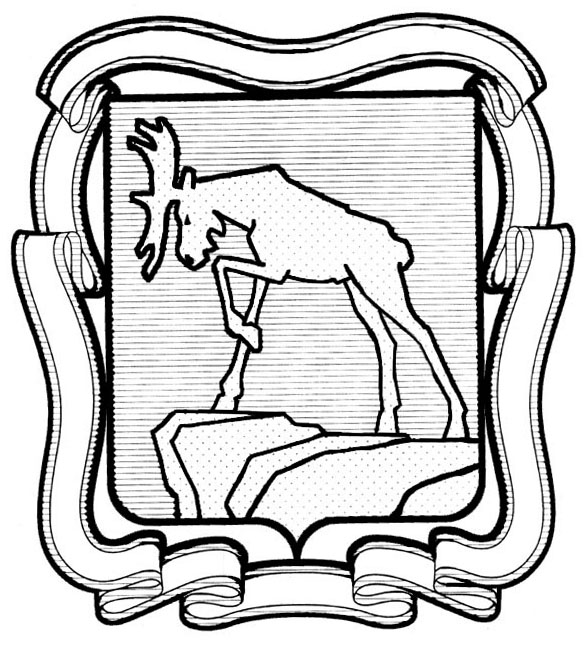 ПРОЕКТСОБРАНИЕ ДЕПУТАТОВ МИАССКОГО ГОРОДСКОГО ОКРУГА                                                         ЧЕЛЯБИНСКАЯ ОБЛАСТЬ     _______________ СЕССИЯ СОБРАНИЯ  ДЕПУТАТОВ МИАССКОГО ГОРОДСКОГО ОКРУГА ШЕСТОГО СОЗЫВАРЕШЕНИЕ №____от _________ г.Рассмотрев предложение Председателя Собрания депутатов Миасского городского округа Д.Г. Проскурина о внесении изменений в Решение Собрания депутатов Миасского городского округа от 24.03.2017 г. №4 «Об утверждении Положения «Об организации работы с наказами избирателей депутатам Собрания депутатов Миасского городского округа», учитывая рекомендации постоянной комиссии по вопросам законности, правопорядка и местного самоуправления, руководствуясь Федеральным законом                  от 06.10.2003 г. №131-ФЗ «Об общих принципах организации местного самоуправления в Российской Федерации» и Уставом Миасского городского округа, Собрание депутатов Миасского городского округаРЕШАЕТ:1. Внести изменения в Решение Собрания депутатов Миасского городского округа     от 24.03.2017 г. №4 «Об утверждении Положения «Об организации работы с наказами избирателей депутатам Собрания депутатов Миасского городского округа» (далее - Решение), а именно: в приложении к Решению в пункте 10 слова «не позднее 1 июля» заменить  словами: «в период с 1 июля по 1 октября».2. Настоящее Решение опубликовать в установленном порядке.                                                                        3. Контроль исполнения настоящего Решения возложить на постоянную комиссию по вопросам законности, правопорядка и местного самоуправления.Председатель Собрания депутатовМиасского городского округа                                                                               Д.Г. ПроскуринГлава Миасского городского округа                                                                     Г.М. Тонких